TERAPIA PEDAGOGICZNAMałgorzata JakubowskaZESTAW XPROPOZYCJE ZADAŃ :Zadanie 1.Rymowanka- pokazywanka „Pokaż proszę” – rodzic mówi rymowankę, a dziecko pokazuje to                o czym mowa w rymowancePokaż proszę, gdzie masz oczy,
gdzie masz uszy,
a gdzie nos,
pokaż rękę,
pokaż nogę,
gdzie na głowie rośnie włos?
podnieś rękę
tupnij nogą
kiwnij głową „tak” lub „nie”
klaśnij w ręce
skocz do góry
i uśmiechnij się!Zadanie 2. Posłuchaj piosenki i ćwicz razem z DJ Mikim – wykonuj dokładnie takie same ćwiczenia jak on, staraj się i uważnie słuchaj słów piosenki.https://www.youtube.com/watch?v=OmAZquWgp9AZadanie 3.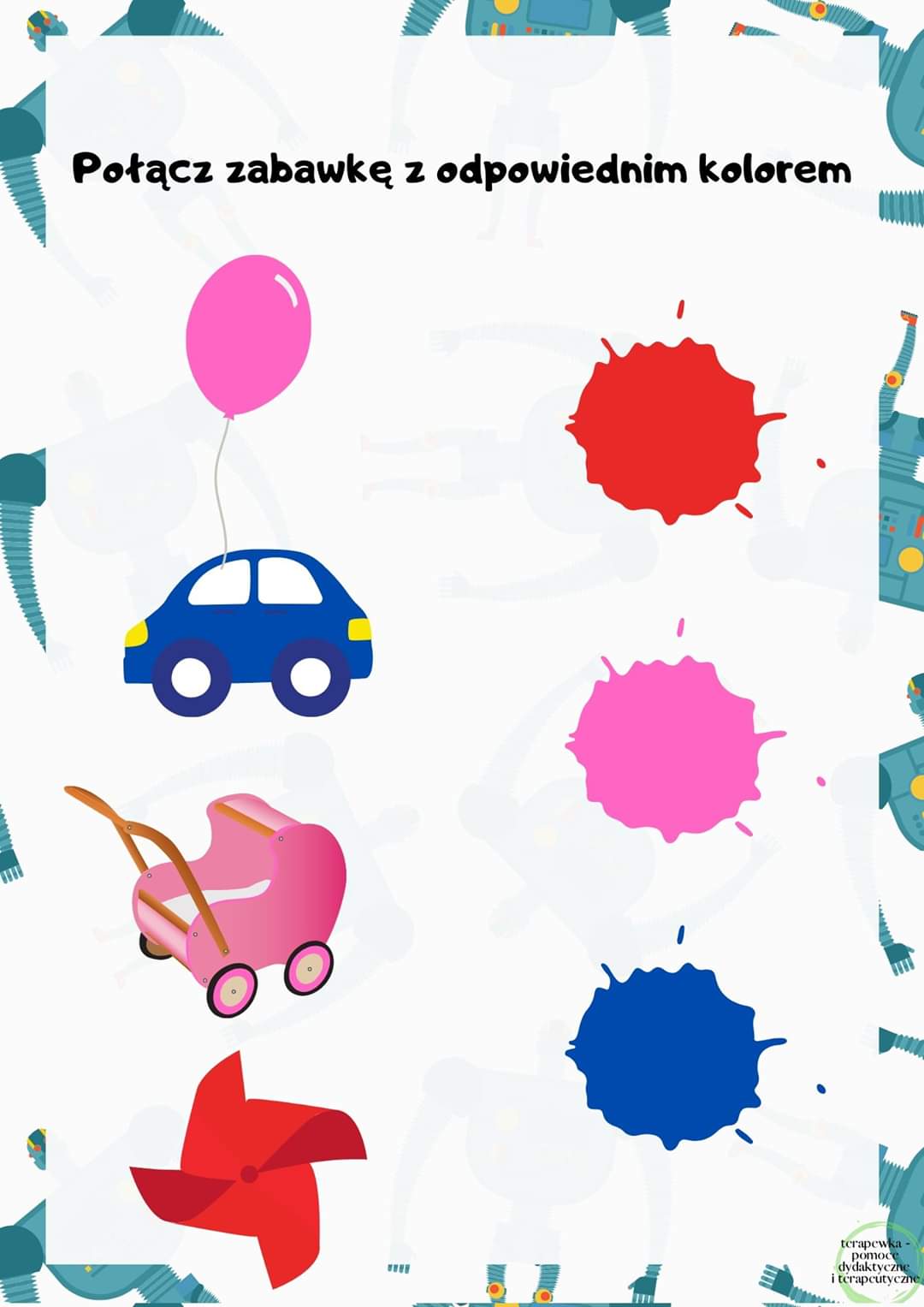 Powodzenia! 